CURRICULUM VITAECAREER OBJECTIVE:	To work in a professional organization as a Staff Nurse where I can dedicate myself in providing quality Nursing Care to the patients, utilize my knowledge and experience for the benefit of the organization and can use my abilities and enthusiasm to learn more and build a solid career growth by developing my nursing skills and experience.EXPERIENCE:		6 years of total Nursing Professional Work experience as a Staff Nurse (4 years Dialysis unit and 1 year in NICU). Currently I am working as a assistant nurse in NATIONAL MEDICAL CENTRE, AL DIYAFA ROAD, SATWA, DUBAI from December 3rd  2014. I have extensive working experience as a Staff Nurse in the dialysis. 3year & 10 month in DIALYSIS UNIT at MEDICAL COLLEGE, KERALA, INDIA.PERSONAL PROFILE:	I believe my main qualities are my patience, hardworking and Understanding of patients needs, I am a person who believes that every challenge is an opportunity with my open arms. I aspire to excel in whatever I do utmost devotion, dedication and determination.RESPONSIBILITY:		 DENTAL DEPARTMANT : I assist the dentist in all aspects of patient care and also. I can often work on reception and participate in administrative duties too. Main responsibilities   are; Ensure that all equipments is adequately disinfected after every single patient and dental instruments are decontaminated correctly. Offer support and reassurance to patient carryout stock control. Write patient notes correctly and efficiently as dictated by the dentist.	DIALYSIS DEPARTMENT: I assist the nephrologists for catheterizing patient for dialysis. Reassure and educate the patient about dialysis procedure, disease, and vaccination, complications during the procedure, fistula care and diet. After each dialysis cleaning and rinsing the machine. Arrange the dialysis schedule of the patient. Maintain the patient records including vital signs,pre and post weight of the patient etc;PERSONAL DETAILS:Gender					:	FemaleAge & Date of birth			:	27yrs., 20.04.1988Religion 				:	HinduMarital Status				:	MarriedCitizenship				:	IndianLanguages known			:	English, Hindi & Malayalam EDUCATIONAL BACKGROUNDPROFESSIONAL QUALIFICATIONPROFESSIONAL REGISTRATION DETAILSNursing Employment HistoryFirst Name of Application CV No: 1655634Whatsapp Mobile: +971504753686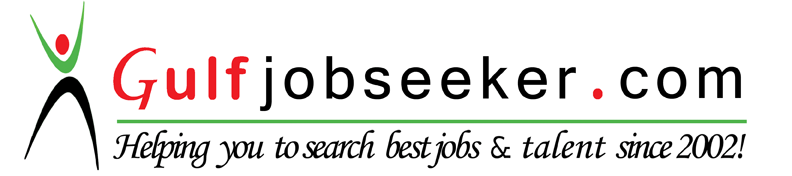 QualificationSchool/ CourseMark in %PASSING PERIOD12th	Government HSS, Vadanamkurussi, Kerala State Education Board 54%         200510thSt,theresas convent HSS, Shornur55%         2003QualificationYear of PassingInstitutionMarks in %GENERAL NURSING AND MIDWIFERYMARCH 2009P.M.S.A Memorial District Co-operative Hospital, Malappuram74InstitutionDesignation & DepartmentFromToVALLUVANAD HOSPITAL, OTTAPALAMStaff Nurse, Dialysis Unit6th January 201428th October 2014Medical College, CalicutStaff Nurse, Dialysis unit22th NOV 20103RD  SEPTEMBER, 2013District Cooperative Hospital, MalappuramNicu01TH July 200930TH JUne2010National medical centre,Al,Satwa,DUBAIASSISTANT NURSE,DENTAL CLINIC1st December 2014Still working